RIWAYAT HIDUP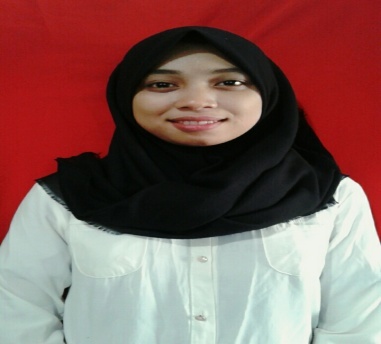 ANIS MUNIROH, lahir di Padang Subur 24 Maret 1995 merupakan anak ke lima dari 6 bersaudara, terlahir dari pasangan H. Abdul Razak dan Isnaini.Pertama kali peneliti menjalani pendidikan formal di SDN 231 Padang Assompereng dan tamat pada tahun 2007. Tahun 2007 terdaftar sebagai pelajar SMP Negeri 1 Bua Ponrang dan tamat pada tahun 2010. Kemudian melanjutkan pendidikan di SMA Negeri 1 Bua Ponrang yang saat ini berganti nama sekolah menjadi SMA Negeri 4 Luwu dan tamat pada tahun 2013. Pada tahun 2013 penulis melanjutkan di Perguruan Tinggi Negeri dan terdaftar sebagai mahasiswa Pendidikan Luar Biasa Fakultas Ilmu Pendidikan Universitas Negeri Makassar.